ESCUELA SUPERIOR POLITÉCNICA DEL   LITORAL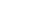 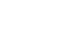 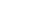 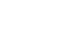 “Impulsando la sociedad del conocimiento”Oficio Nro. XXX-XX-XXGuayaquil, 05 de julio de 2016GUAYAQUIL:Campus “Gustavo Galindo” Km. 30.5 Vía Perimetral Casilla: 09-01-5863TELÉFONOS:PBX: (593-4) 2269 269Teléfonos: 2851 0942854 560 - 2854 5182854 486Campus “Las Peñas”Malecón 100 y Loja Peñas Administ. 2081 071QUITO:Av. 6 de Diciembre N-33-55 y Eloy Alfaro Edif. TorreBlanca, Piso Nº2 Casilla 17-01-1076TELÉFONOS:PBX: (593-2) 2521 4082561 199 - 2527 986www.espol.edu.ecAsunto: XXXMaster of ScienceXXXCoordiandor (e) de XXESCUELA SUPERIOR POLITECNICA DEL LITORALEn su DespachoEstimado Coordinador:XXX.Con sentimientos de distinguida consideración.Atentamente,XXXX